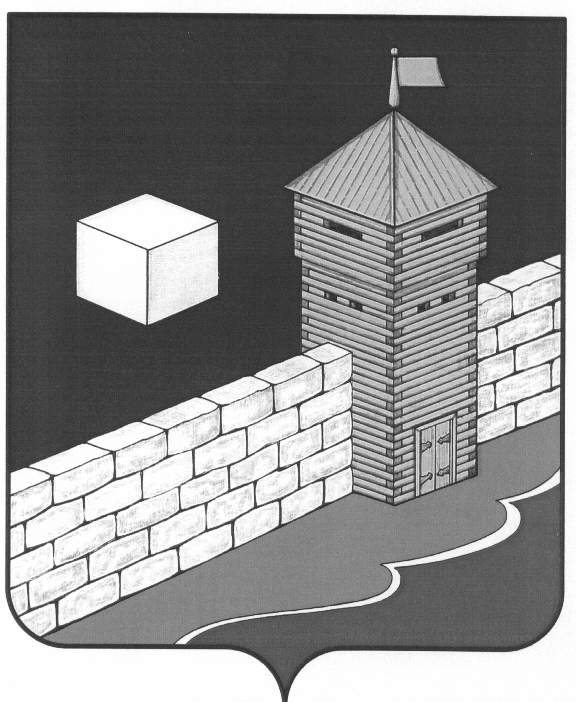 АДМИНИСТРАЦИЯ БЕЛОУСОВСКОГО  СЕЛЬСКОГО ПОСЕЛЕНИЯПОСТАНОВЛЕНИЕ «11» марта   2016 г. №21с.БелоусовоО мерах по обеспечению пропуска паводковых вод на территорииБелоусовского  сельского поселения в 2016году       В целях предотвращения возникновения чрезвычайных ситуаций и уменьшения опасных последствий весеннего половодья и паводков, обеспечения защиты населения и территорий, объектов экономики Белоусовского сельского поселения, администрация Белоусовского сельского поселения  ПОСТАНОВЛЯЕТ:Образовать противопаводковую комиссию Белоусовского  сельского поселения  по координации проведения мероприятий, направленных на обеспечение безопасного прохождения весеннего половодья и паводковых вод в 2016 году, организации и проведению предупредительных мероприятий по защите от подтопления паводковыми водами поселения и объектов экономики Белоусовского сельского поселения  и утвердить ее состав (Приложение №1).Комиссии в своей деятельности руководствоваться Положением о комиссии по предупреждению и ликвидации чрезвычайных ситуаций и обеспечению пожарной безопасности Белоусовского сельского поселения.Возложить на комиссию координацию деятельности, связанной с проведением предупредительных противопаводковых мероприятий на территории Белоусовского сельского поселения, рассмотрение вопросов планирования и реализации на территории поселения мероприятий по предупреждению чрезвычайных ситуаций, уменьшению воздействия и ликвидации опасных последствий весеннего половодья и паводков.Утвердить План работы противопаводковой комиссии (Приложение №2), состав сил и средств, привлекаемых для возможных чрезвычайных ситуаций в период весеннего паводка 2016 году (Приложение №3).Руководителям организаций, создающим формирования, привлекаемые для ликвидации возможных чрезвычайных ситуаций в период весеннего паводка (Приложение №3), обеспечить выделение людей и техники в указанные сроки по заявкам Главы Белоусовского сельского поселения;Рекомендовать руководителям всех уровней принять к неукоснительному выполнению мероприятия, предусмотренные Планом.Контроль за выполнением мероприятий оставляю за собойГлава Белоусовского сельского поселения	М.А. ОсинцевПриложение№1к постановлению администрацииБелоусовского сельского поселения«11»марта 2016г.  №21СОСТАВпротивопаводковой комиссии Белоусовского сельского поселения по координации проведения мероприятий, направленных на обеспечениебезопасного прохождения весеннего половодья и паводковых вод весной 2016 года.Осинцев М.А.  –глава Белоусовского  сельского поселения,  председатель комиссии;Члены комиссии:1.Ефименко А.А. – председатель Совета депутатов Белоусовского сельского поселения2. Мошкалёв Н.В. –мастер участка ООО «Еткульсервис ЖКХ»;Приложение №2к постановлению администрацииБелоусовского сельского поселения«11» марта 2016г. №21ПЛАНРаботы противопаводковой комиссии Белоусовского сельского поселенияПримечание: КТО ЮТУЭС ЧФЭ – комплексное техническое обслуживание Южноуральского технического участка Челябинского филиала электросвязи)Приложение №3 к постановлению администрацииБелоусовского  сельского поселения«11»марта 2016г. №21ГРАФИКВыделения техники на период весеннего половодья№п/пНаименование предприятияОтветственный исполнительСрок исполненияПримечание1.Определить силы и средства для ликвидации возможных чрезвычайных ситуацийОсинцев М.А.. – Глава Белоусовского  сельского поселенияФевраль 2016г.2.Организовать проверку технического состояния и готовности гидротехнических сооружений (ГТС) к безаварийному пропуску весеннего половодья паводковых водОсинцев М.А.. – Глава Белоусовского  сельского поселенияФевраль - март  2016г.3.Определить мероприятия по инженерной защите населенных пунктов, дорог, мостов, ГТС в период прохождения паводка.Осинцев М.А.. – Глава Белоусовского  сельского поселенияМарт 2016г.4.Организовать  проведение круглосуточного наблюдения за развитием  обстановки, возможными местами образования сбора паводковых вод, состоянием  ГТС, повышением уровней воды и объемом сбросов воды.Осинцев М.А.. – Глава Белоусовского  сельского поселенияМарт 2016г.5.На период весеннего половодья определить силы и средства для ликвидации  возможных ЧС, сформировать и содержать в постоянной готовности аварийно-технические  бригады, полностью оснащенные техникой и автоКомиссия по делам ГО и ЧС  (гражданской защиты населения) Белоусовского сельского поселенияФевраль 2016г.6.Проверить готовность системы оповещения и связи для обеспечения своевременной  и бесперебойной работы в период весеннего половодьяКомиссия по делам ГО и ЧС  (гражданской защиты населения) Белоусовского сельского поселенияПостоянно7.Обеспечить постоянную готовность машин скорой помощи, набор необходимых лекарствОВОП –Крымская Т.А.., ФАПы д.Копытово –ГоловинаЗ.П..,пос Лесной –Байтингер Е.С.– по согласованиюФевраль – март 2016г.8.Усилить лабораторный контроль за соблюдением и состоянием водоохранных зон и зон санитарной охраны, источников питьевого водоснабжения,  качеством подаваемой населению воды, сбросами хозяйственно-бытовых и промышленных вод, а также токсичных веществ в водные объекты.РоспотребнадзорПостоянно во время паводка9.Обеспечить очистку от снега крыш, прилегающих территорий  жилых домов, объектов социальной и производственной сферы Белоусовского  сельского поселенияОсинцев М.А.  –глава Белоусовского  сельского поселения,  Ефименко А.А. – председатель Совета депутатов Белоусовского сельского поселенияРуководители предприятий и организаций Белоусовского  сельского поселенияФевраль  2016г.10.Обеспечить очистку каналов и кюветов от грязи и снега Мошкалёв Н.В. –мастер участка ООО «Еткульсервис ЖКХ»;Март 2016г.11.Обеспечить надежность эксплуатации водохозяйственных сетейМошкалёв Н.В. –мастер участка ООО «Еткульсервис ЖКХ»;Март - апрель 2016г.12.Определить мероприятия по защите водозаборов  и систем подачи и распределения воды от затопленияМошкалёв Н.В. –мастер участка ООО «Еткульсервис ЖКХ»;Март - апрель 2016г.13.Быть в готовности выделить специальные машины для обеспечения населения питьевой водойМошкалёв Н.В. –мастер участка ООО «Еткульсервис ЖКХ»;Март - апрель 2016г.14.Предусмотреть на период паводка порядок снабжения отселяемого населения  продовольствием и питьевой водойОсинцев М.А. - Глава Белоусовского  сельского поселения;Руководители предприятий и организаций торговли и питанияОтселение не планируется.15.Быть в готовности организовать питание дежурного персонала и привлекаемого личного состава гражданских организаций в период прохождения паводкаРуководители предприятий  и организаций  торговли и питания  в период прохождения паводка;Осинцев М.А. - Глава Белоусовского  сельского поселения  Март – апрель 2016г.16.Обеспечить охрану общественного порядка в период прохождения паводковых водОтдел МВД России по Еткульскому районуМарт - апрель 2016г.17.Организовать информирование населения через средства массовой информации об обстановке по прохождению весеннего паводка и о состоянии водоисточников и качестве подаваемой водыИнформационный ВЕСТНИК поселенияМарт - апрель 2016г.19.Организовать сбор и обеспечение оперативной информации о прохождении весеннего половодья, паводковых вод и чрезвычайных ситуаций с ЦУКС по телефону 239-71-08;ГУ МЧС России по Челябинской области со времени наступления паводка по телефону 263-21-55;6 ОФПС по телефону (835139)7-3847 со временем наступления паводков с 06.30 до 07.00 и немедленно в случае ЧСКомиссия по делам ГО и ЧС  Белоусовского  сельского поселенияМарт-апрель 2016г.20.Провести заседание КЧС и ОПБ Белоусовского сельского поселения с повесткой « О готовности муниципального образования к пропуску паводковых вод в 2016 году»Председатель КЧС и ОПБ по Белоусовского  сельскому поселениюМарт 2016г.№п/пПредприятиеОтветственныйВид техникиКоличество единиц1ЕМУП «МОКХ» Мошкалёв Н.В. МТЗ 80  12.ООО «Ермак»Устьянцев А.В.К-7001